Watch the video of the Stone Age boy story to remind yourself of the story.https://www.youtube.com/watch?v=aqy5ENpagtsFinish my sentence starters to retell the beginning of the story. Remember capital letters and full stops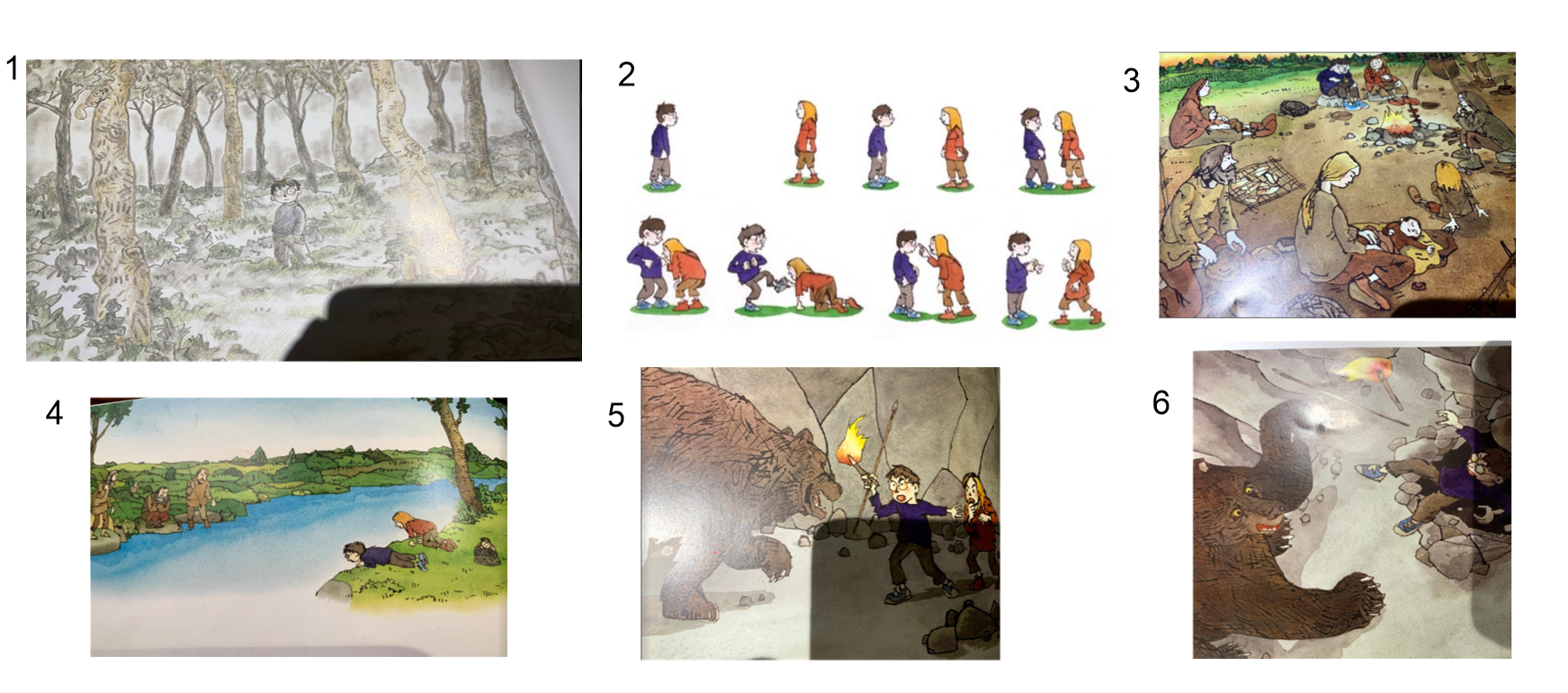 The boy was _______________________________________________________________________.The boy saw _______________________________________________________________________.The people _____________________________________________________________.